MĚSTSKÁ ČÁST PRAHA 19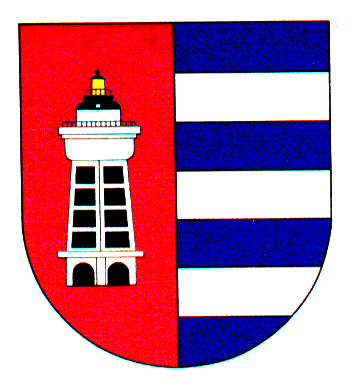 Úřad městské části Praha 19Odbor majetku, investic, bytového a nebytového hospodářstvíSemilská 43/1, Praha 9 – Kbely, 197 00Tel.: 284 08 08 70, 734 148 653e-mail: krejci.veronika@kbely.mepnet.czID:  ji9buvpVyřizuje: Mgr. Veronika Krejčí, LL.M.Ze dne:	18.9.2023					             												    V Praze dne 18.9.2023Lukáš VebrSovenická 811/12Praha 9 – Kbely197 00IČ 69530009Věc: Objednávka č. 259/611/2023/OMIBNH Dobrý den,na základě Vaší cenové nabídky u Vás objednáváme opravu podlah ve sklepních prostorech bytového domu Katusická 680-682 za cenu 98 735 Kč bez DPH tj. 113 545,25 Kč vč. DPH (režim přenesené daňové povinnosti). S pozdravem,Monika Havelkovávedoucí Odboru majetku, investic, bytového a nebytového hospodářství